ST. JOSEPH’S DEGREE & PG COLLEGE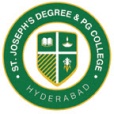 (Autonomous), Affiliated to Osmania UniversityRe-accredited by NAAC (3rd Cycle) with B++ GradeKing Koti Road, Hyderabad 


To                                                                                                  Dt:
…………………………………………….
…………………………………………….Subject: Request for Internship.

Dear Sir/Ma’am,

St. Joseph’s Degree & PG College is a leading autonomous institution in Hyderabad, affiliated to Osmania University.

In partial fulfilment of the Programme, the BA MCJ (Mass Communication and Journalism) students are required to do an internship in a reputed organization for a period of 45 days and submit a project report along with the internship completion certificate.

Hence, we request you to kindly permit and guide ………………………………………………….. of  BA (MCJ) III year to work as an intern in your esteemed organization.


 Thanking you in anticipation.

        HoD							                PrincipalDept of Mass Communication                         St Joseph’s Degree & PG College                & Journalism                                                        
                                                                                           
                                                                                           